Thema: op reis  blz. 90De noordpool: de Noordpool is het noordelijkste stukje van de aarde. Het is er erg koud.De tropen: De tropen zijn de gebieden vlakbij de evenaar. Het is daar altijd erg warm en vochtig.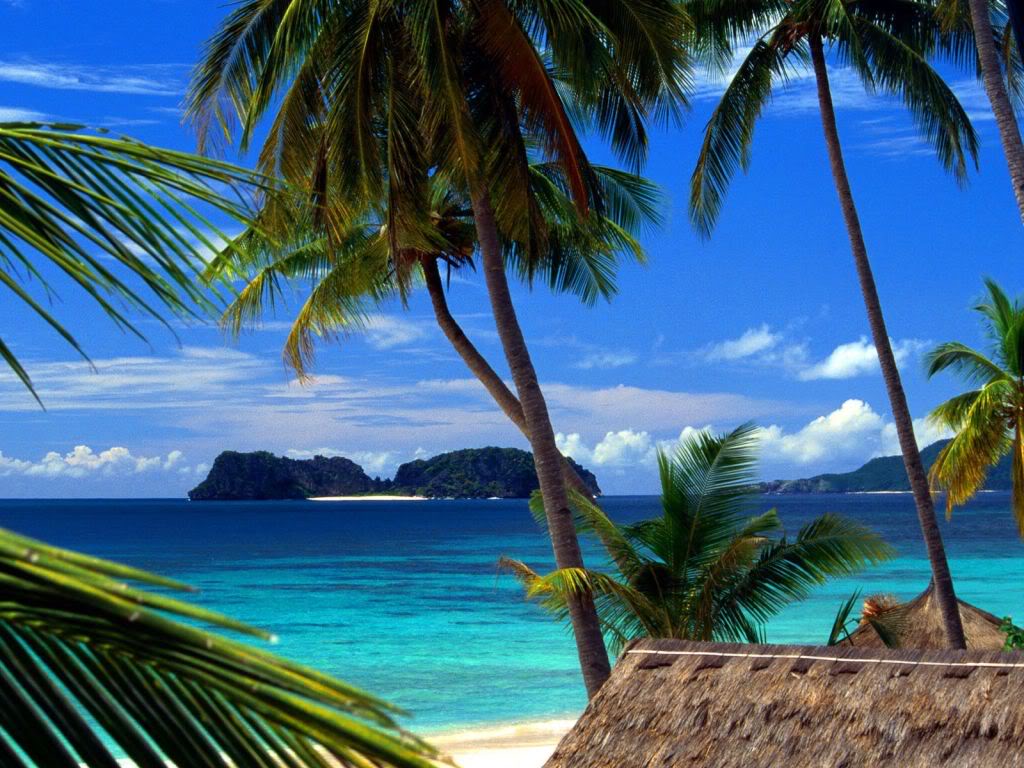 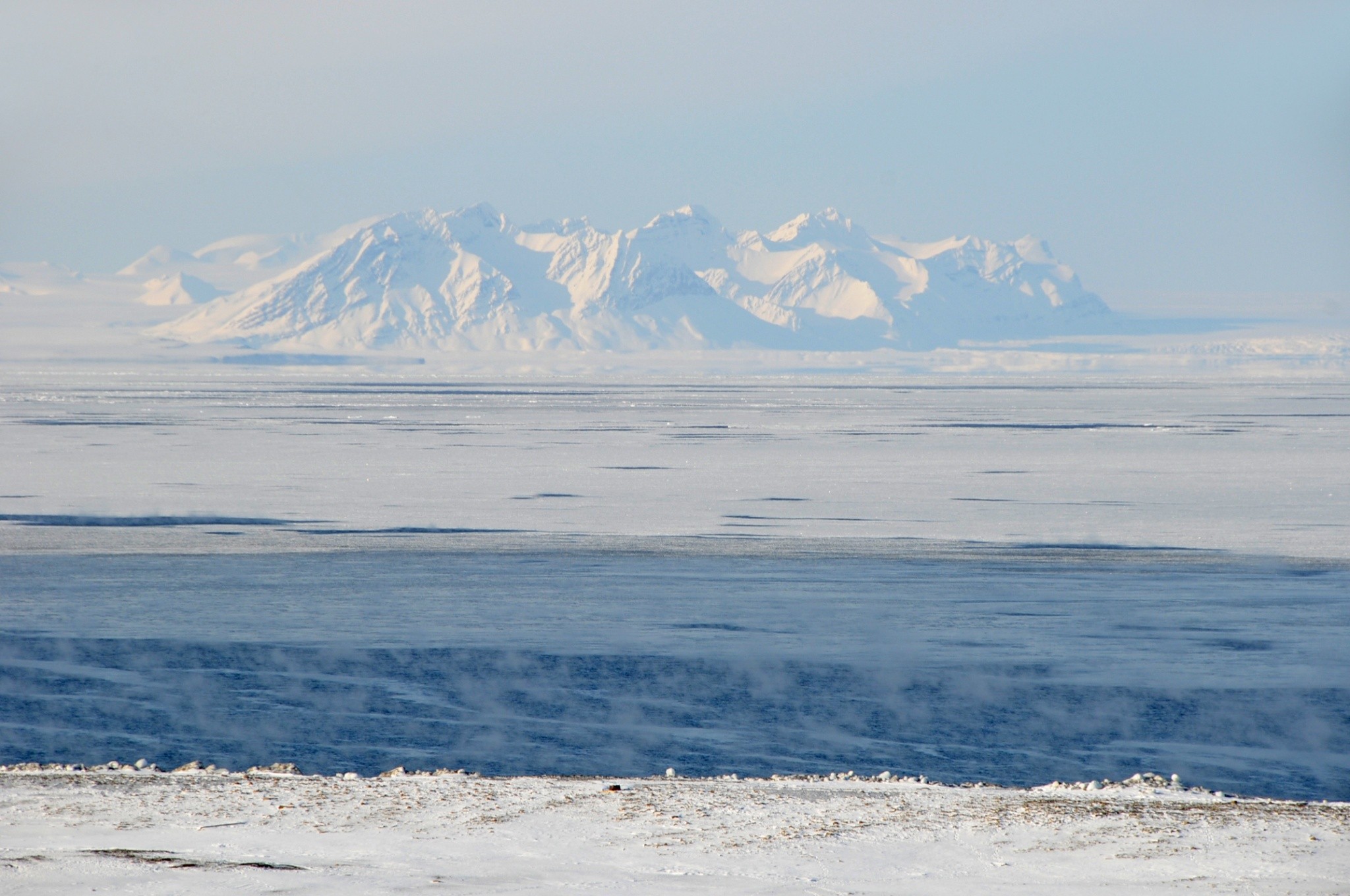 